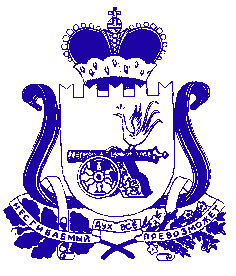 АДМИНИСТРАЦИЯ МУНИЦИПАЛЬНОГО ОБРАЗОВАНИЯ «ДЕМИДОВСКИЙ РАЙОН» СМОЛЕНСКОЙ ОБЛАСТИПОСТАНОВЛЕНИЕот  24.03.2023  № 240О внесении изменений в муниципальнуюпрограмму «Создание условий дляобеспечения безопасностижизнедеятельности населениямуниципального образования«Демидовский район» Смоленской области»В соответствии со статьей 179 Бюджетного кодекса  Российской  Федерации и в связи с перераспределением денежных средств,  Администрация муниципального образования «Демидовский район» Смоленской областиПОСТАНОВЛЯЕТ:Внести в муниципальную программу «Создание условий для обеспечения безопасности жизнедеятельности населения муниципального образования «Демидовский район» Смоленской области» (далее - муниципальная программа),  утвержденную постановлением Администрации муниципального образования «Демидовский район» Смоленской области от 19.10.2016 № 713 (в редакции постановлений от 07.02.2017 № 85, от 20.06.2017 № 462, от 27.06.2017 № 487, от 30.06.2017 № 491, от 19.06.2018 № 392, от 12.11.2018 № 668, от 12.11.2018 № 670, от 21.11.2019 № 654, от22.10.2020 № 651, от 13.08.2021 № 447, от 25.03.2022 № 183, от 30.06.2022 № 394), изменения, изложив ее в новой редакции согласно приложению.Настоящее постановление вступает в силу со дня подписания и применяется к правоотношениям, возникшим с 01 января 2023 года.Разместить настоящее постановление на официальном сайте Администрации муниципального образования «Демидовский район» Смоленской области в информационно-телекоммуникационной сети «Интернет».Контроль за исполнением настоящего постановления возложить на заместителя Главы муниципального образования  «Демидовский район»  Смоленской области Т.Н. Крапивину.Глава муниципальногообразования«Демидовский район»Смоленской области                        А.Ф. СеменовПриложение к  постановлению Администрации муниципального образования «Демидовский район» Смоленской области                                                                           от  24.03.2023 № 240УТВЕРЖДЕНАпостановлением Администрации муниципальногообразования «Демидовский район»Смоленской областиот  19.10.2016  №  713МУНИЦИПАЛЬНАЯ  ПРОГРАММА«СОЗДАНИЕ УСЛОВИЙ ДЛЯ ОБЕСПЕЧЕНИЯ БЕЗОПАСНОСТИ ЖИЗНЕДЕЯТЕЛЬНОСТИ НАСЕЛЕНИЯ МУНИЦИПАЛЬНОГО ОБРАЗОВАНИЯ «ДЕМИДОВСКИЙ  РАЙОН»СМОЛЕНСКОЙ ОБЛАСТИ»ПАСПОРТ   МУНИЦИПАЛЬНОЙ ПРОГРАММЫ «Создание условий для обеспечения безопасности жизнедеятельности населения муниципального образования  «Демидовский район» Смоленской области»Основные положения2. Показатели муниципальной программы Основное содержание муниципальной программы  1.  Содержание проблемы и обоснование необходимости  ее решения программно-целевым методомЗа отчетный период 2015 года на территории Демидовского района произошло снижение количества совершенных преступлений на 4,7 %, зарегистрировано 122 преступления (АППГ 128). Незначительно, на 1% , снизилась общая раскрываемость преступлений и составила 76,9 % (АППГ 77,9%).В отчетном периоде значительно уменьшилось количество преступлений против собственности. Так, зарегистрировано всего 38 краж (АППГ -64), снижение на 40,6 %. В целях выявления причин снижения зарегистрированных краж был проведен соответствующий анализ. В отчетном периоде 2015 года было вынесено 95 постановлений об отказе в возбуждении уголовного дела, что почти в 2 раза больше прошлогоднего уровня. Анализ постановлений об отказе в возбуждении уголовного дела, вынесенных в 2015 году показывает, что в основной своей массе, данный вид решений принят в связи с тем, что согласно материалам товароведческих экспертиз, проводимых в Торгово-промышленной палате г. Смоленска, сумма похищенного менее 1000 рублей (ст. 7.27 КоАП РФ).Проводится работа по раскрытию преступлений прошлых лет. В отчетном периоде раскрыто 4 преступления данного вида (АППГ-3).Отделением полиции в отчетном периоде проводилась работа по выявлению преступлений, связанных с незаконным оборотом оружия и наркотических средств. Выявлено 4 преступления по ст. 222, 223 УК РФ (АППГ – 6), их раскрываемость составила 100%. Выявлено 2 преступления, связанных с незаконным оборотом наркотических средств (АПППГ – 2).В числе раскрытых преступлений 2 совершено несовершеннолетними (АППГ -4), роста детской преступности не допущено. Анализируя состояние подростковой  преступности в Демидовском районе Смоленской области,  необходимо отметить, что основными причинами совершения преступлений и правонарушений школьниками  остается  отсутствие контроля родителей за детьми в вечернее время; родители мало уделяют внимания тому, как их дети проводят свободное время, посещают занятия, какая успеваемость, в каком кругу детей находится подросток; ухудшение материального положения в семьях, безработица среди родителей.   В отчетном периоде зарегистрировано 19 преступлений совершенных в общественных местах (АППГ – 25), из них 17 совершены на улицах (АППГ – 22).Лицами, ранее привлекавшимися к ответственности, совершено 63 преступления (АППГ – 56), рост составил 12,5%. Основным условием для совершения повторного преступления является социальная неустроенность этих лиц: как правило,  отсутствие семьи, нет постоянного места работы, склонность к употреблению спиртных напитков, к бродяжничеству. В целях усиления работы по профилактике рецедивной преступности был усилен контроль за лицами, стоящими на профилактических учетах в отделении полиции; активизирована работа по их трудоустройству, по оказанию, на первом  этапе, материальной помощи в связи с трудной жизненной ситуацией. Под административным надзором в отделении полиции по Демидовскому району состоит 18 лиц. С данной категорией лиц проводится профилактическая работа, согласно утвержденного ежемесячного графика данные лица проверяются по месту жительства не реже 4-х раз в месяц. К административной ответственности по ст. 19.24 КоАП РФ привлечено 11 лиц (АППГ – 8). Разработан и утвержден график проведения ежемесячных рабочих встреч с лицами, освободившимися из мест лишения свободы в центре занятости населения с целью трудоустройства данных граждан. В первом квартале  было трудоустроено 2 лица. Остальные лица не трудоустроены, проживают за счет случайных разовых заработков и совместно с родителями и на их пенсию.Отдел СОГКУ «Центр занятости населения Руднянского района» в Демидовском районе проводит рабочие встречи с лицами, освободившимися из мест лишения свободы, с доведением имеющихся рабочих вакансий, возможности обучения востребованным профессиям, в которых принимают участие представители Администрации муниципального образования «Демидовский район» Смоленской области, специалисты отдела СОГКУ «Центр занятости населения Руднянского района» в Демидовском районе, сотрудники ОП по Демидовскому району МО МВД России «Велижский». Вместе с тем, в результате проводимой профилактической работы, уменьшилось количество преступлений, совершенными лицами, имеющими непогашенную судимость с 44 до 36 преступлений.Увеличилось количество преступлений совершенных в состоянии алкогольного опьянения с 28 до 54. Данное обстоятельство объясняется увеличением на 46,4% количества выявленных преступлений превентивных составов с 28 до 41. Значительную их часть составляют угрозы убийством 20 преступлений (АППГ-3), которые совершаются в основном в состоянии алкогольного опьянения. В дежурную часть доставлено 163 человека, их них за совершение преступлений – 14, за совершение административных правонарушений – 149.Еженедельно проводится патрулирование улиц в вечернее и ночное время в выходные и праздничные дни, осуществляется дежурство во время проведения дискотек и других массовых мероприятий.В течение 2015 года в целях профилактики правонарушений среди населения публиковались статьи в районной газете «Поречанка» (86 статей), на официальном сайте Администрации муниципального образования «Демидовский район» Смоленской области (97 статей).В муниципальном образовании «Демидовский район» Смоленской области действует народная дружина муниципального образования «Демидовский район», которая на основании решения УМВД России по Смоленской области и в соответствии с Федеральным законом от 02 апреля 2014 года № 44 –ФЗ «Об участии граждан в охране общественного порядка» внесена 28 ноября 2014 года в Смоленский областной реестр народных дружин и общественных объединений правоохранительной направленности за № 6.Постановлением Администрации муниципального образования «Демидовский район» Смоленской области от   25.11.2015 № 699 создан координирующий орган (штаб) народной дружины муниципального образования «Демидовский район» Смоленской области, утвержден его состав и положение о координирующем органе (штабе) народной дружины муниципального образования «Демидовский район» Смоленской области.Администрацией муниципального образования «Демидовский район» Смоленской области совместно с сотрудниками ОП по Демидовскому району были подготовлены необходимые документы для создания добровольной народной дружины в Пржевальском городском поселении Демидовского района Смоленской области. На сегодняшний день там создана и функционирует Народная дружин Пржевальского городского поселения Демидовского района Смоленской области, которая на основании решения УМВД России по Смоленской области и в соответствии с Федеральным законом от 02 апреля 2014 года № 44 –ФЗ «Об участии граждан в охране общественного порядка» внесена 07 сентября 2015 года в Смоленский областной реестр народных дружин и общественных объединений правоохранительной направленности за № 49.В Демидовском городском поселении Демидовского района Смоленской области в состав ДНД на 8 апреля 2016 года вошло 82 человека, в Пржевальском городском поселении Демидовского района Смоленской области в состав ДНД на 8 апреля 2016 года вошло 17 человек. Ежедневно на охрану общественного порядка совместно с Отделением полиции по Демидовскому району задействуется до 4 дружинников. Продолжается работа с целью вовлечения граждан в члены добровольных народных дружин (далее – ДНД). Всеми заинтересованными органами и ведомствами проводятся встречи с трудовыми коллективами, сходы граждан сельских и городских поселений Демидовского района Смоленской области по решению вопросов охраны общественного порядка и общественной безопасности, а также с учащимися образовательных учреждений. Проводится работа по качественному составу ДНД. Особая ставка для привлечения в ряды добровольных народных дружин делается на молодежь.Для решения этих и других проблем в Демидовском районе Смоленской области создана межведомственная комиссия по профилактике правонарушений. Заседания комиссий проходят не реже одного раза в квартал. На заседаниях комиссий присутствуют представители органов местного самоуправления, сотрудники МО МВД России «Велижский» ОП по Демидовскому району, представители общественных организаций, завучи по воспитательной работе образовательных учреждений. На заседаниях комиссий рассматриваются наиболее важные вопросы в сфере профилактики правонарушений, наркомании и алкоголизма, проводятся совместные межведомственные мероприятия. Отдел по образованию предоставляет общие сведения о проделанной работе органами местного самоуправления Демидовского района Смоленской области.Исходя из вышеперечисленных проблем, определены комплексные меры по профилактике правонарушений и усилению борьбы с преступностью на территории муниципального образования «Демидовский район» Смоленской области, которые отражены в перечне программных мероприятий и предлагаются к финансированию из местного бюджета.Применение программно-целевого подхода является единственно возможным способом решения задач, направленных на обеспечение безопасности граждан от преступных посягательств на территории Демидовского района Смоленской области.Наркомания и алкоголизм – это медико-социальные проблемы, которые требует комплексного подхода к их решению. Для борьбы с наркоманией и алкоголизмом необходима здоровая окружающая обстановка, общее оздоровление экономики и духовно-нравственной сферы общества.Рассматриваемые  проблемы  актуальны, масштабы  которых  нарастают – это прежде  всего  молодежные проблемы, так как алкоголизм,  наркомания  и  токсикомания  формируется преимущественно в подростковом и юношеском  возрасте. Социально-психологические причины  этого  явления, как правило,  те же что и вызывающие  девиантное (отклоняющееся  от нормы) поведение  у  подростков. Три четверти отечественных  наркоманов и наркопреступников  - это  молодые  люди. Профилактика употребления психологически активных веществ  предлагает  формирование потребности  в здоровом   образе  жизни, наблюдение за подростками, семьями группы риска, рассматривание  системы позитивной профилактики, которая ориентируется  не на  патологию,  не на проблему  и ее последствия, а на   защищающий от возникновения проблемы потенциал здоровья, освоение и раскрытие ресурсов  психики  и  личности, поддержку   молодого   человека  и  помощь  ему  в  самореализации.Проведение профилактических и реабилитационных мероприятий, санитарно-просветительной работы требует на современном этапе использования наглядных средств пропаганды. Необходимы разработка, изготовление памяток, буклетов и плакатов, тематически направленных на профилактику незаконного потребления наркотиков, алкоголя, а также внедрение в программы общеобразовательных учреждений, учреждений начального, среднего образования, специальных разделов антинаркотической направленности.2. Цели,  задачи и целевые показатель программыОсновными  целями программы являются: обеспечение безопасности граждан от криминогенных угроз и  защита личности от преступных посягательств на территории муниципального образования «Демидовский район» Смоленской области; снижение темпов роста заболеваемости наркоманией, алкоголизмом, токсикоманией детей и молодежи путем координации деятельности всех муниципальных учреждений, организаций и общественных объединений в направлении профилактики, профилактика табакокурения; профилактика правонарушений.Задачи:1. Создание комплекса социальных, образовательных и медико-психологических мероприятий, направленных на профилактику наркомании и других зависимостей; борьбы с преступностью, безнадзорностью, беспризорностью несовершеннолетних; ресоциализацию лиц, освободившихся из мест лишения свободы.2. Концентрация  усилий  правоохранительных  органов  по  борьбе  с  наиболее опасными формами незаконного оборота  наркотиков; формирование негативного общественного отношения к незаконному   потреблению наркотиков; профилактика правонарушений связанных с незаконным оборотом наркотиков; проведение операции «Без наркотиков».3. Создание системы мониторинга наркомании и других зависимостей.4. Пропаганда здорового образа жизни среди населения.5. Информационно-правовое обеспечение населения по вопросам зависимостей и правонарушений6. Формирование отрицательного отношения к зависимостям.7. Организация методической помощи специалистам в сфере профилактики зависимостей и правонарушений.8. Снижение уровня преступности на территории муниципального образования «Демидовский район» Смоленской области (далее – муниципальное образование).9. Активизация участия и улучшения координации деятельности органов местного самоуправления городских и сельских поселений Демидовского района Смоленской области (далее – органов местного самоуправления) в предупреждении правонарушений10. Выявление и устранение причин и условий, способствующих совершению правонарушений.11. Профилактика правонарушений в рамках отдельной отрасли, сферы управления, предприятия, организации, учреждения.12. Воссоздание института социальной профилактики и вовлечение общественности в предупреждение правонарушений.13. Профилактика нарушений законодательства о гражданстве, предупреждение и пресечение нелегальной миграции.14. Профилактика правонарушений и терроризма в общественных местах и на улицах.15. Профилактика правонарушений на административных участках.16. Профилактика правонарушений среди несовершеннолетних и молодежи.Целевые показатели и оценка эффективности реализации программы по социально-экономическим   качественным и количественным показателямОжидаемые результаты программы1. Создание единой системы профилактики  наркомании, токсикомании и алкоголизма позволит: 1) обеспечить комплексную, системную работу всех структур, работающих в сфере профилактики наркомании и других социально-негативных явлений  на территории муниципального образования «Демидовский район» Смоленской области;2) выработать единый подход к организации и проведению мероприятий по первичной профилактике в подростковой среде;3) принять нормативные правовые акты, направленные на снижение остроты проблемы.  2. Развитие системы информирования населения, обеспечивающей пропаганду здорового образа жизни, предупреждение и снижение спроса на наркотические вещества, формирование отрицательного отношения к незаконному потреблению наркотических средств  позволит:1) сформировать среди населения Демидовского района  устойчивое негативное отношение к употреблению наркотических средств и психотропных веществ, повысить осведомленность всех категорий населения о вреде наркомании и других видов зависимостей;  2) содействовать формированию в сознании населения новой поведенческой культуры через пропаганду преимущества здорового образа жизни и спорта;3) изготавливать и распространять листовки, буклеты, брошюры, сувенирную продукцию соответствующей тематики для проведения профилактических мероприятий;4) распространять через средства массовой информации аудио- и видеоролики, радио – и  телепередачи, печатные материалы по профилактике наркомании для воздействия на общественное сознание.3. Организация методической помощи специалистам в сфере профилактики наркомании и других зависимостей  позволит: 1) повысить  качество работы специалистов всех структур, работающих в сфере профилактики наркомании и других социально-негативных явлений среди детей, подростков и молодёжи посредством организации семинаров, конференций, обучающих тренингов и прочей деятельности;2) обеспечить работу по профилактике наркомании учебно-методической литературой, наглядной агитацией (листовки, брошюры, пособия), аудио- и видеопродукцией; сформировать фонд специальной продукции для работы в сфере профилактики наркомании и других социально-негативных явлений.4. Формирование у подростков здорового образа жизни посредством привлечения к активным формам досуга позволит:1) сформировать среди молодежи активную жизненную позицию и интерес к здоровому образу жизни через проведение конкурсов, акций, тренингов, деятельность наркопостов в образовательных учреждениях;2) организовать подготовку добровольцев из числа учащейся молодежи для проведения работы по профилактике наркомании среди сверстников и прочей деятельности;3) организовать родительское движение по профилактике наркомании, оказать содействие в налаживании межличностных отношений между родителями и детьми;4) содействовать развитию деятельности детских и подростковых клубов по месту жительства, создавать новые клубы по месту жительства для обеспечения досуговой занятости детей, подростков и молодёжи с целью профилактики алкоголизма, табакокурения, наркомании и токсикомании.5. Совершенствование механизмов  исследования наркомании на основании сбора и анализа информации о наркоситуации и проводимых мероприятиях позволит:1) осуществлять мониторинг  наркоситуации  и своевременно реагировать  на изменения ситуации в Демидовском районе Смоленской области;2) иметь полную и достоверную информацию о проблеме, ее распространении и прогнозируемой ситуации;3) обеспечить комплексный подход к профилактике наркомании и борьбе с ней;4) оценить эффективность проводимых мероприятий, внести коррективы и дополнения в период реализации Программы;5) изучить и внедрить новые эффективные программы по профилактике наркомании и других социально-негативных явлений с учетом опыта их реализации на других территориях. Реализация программы позволит:  1) повысить эффективность системы социальной профилактики правонарушений, привлечь к организации деятельности по предупреждению правонарушений предприятия, учреждения, организации всех форм собственности, а также общественные организации;2) обеспечить нормативное правовое регулирование профилактики правонарушений;4) уменьшить общее число совершаемых преступлений;5) оздоровить обстановку в общественных местах, в том числе на улицах;6) снизить уровень рецидивной и бытовой преступности;7) улучшить профилактику правонарушений в среде несовершеннолетних и молодежи;8) снизить количество дорожно-транспортных происшествий и тяжесть их последствий;9) снизить количество преступлений, связанных с незаконным оборотом наркотических и психотропных веществ;10) повысить уровень доверия населения к правоохранительным органам.3. Сведения о финансировании структурных элементов муниципальной программыСведения о финансировании структурных элементов муниципальной программы «Создание условий для обеспечения безопасности жизнедеятельности населения муниципального образования «Демидовский район» Смоленской области» приведены в приложении  к муниципальной программе.                          4. Обоснование ресурсного обеспечения программы Общий объем финансирования программы составляет  -  484 881,17   рублей, из них по годам:2017 – 48 000 рублей;2018 – 60 000 рублей;2019 – 63 000 рублей;2020 – 66 000 рублей;2021 – 69 681, 17 рублей;2022 – 40 000 рублей;2023 – 58 000 рублей;2024 – 61 000 рублей;2025 – 19 200 рублей.Источник ее финансирования – местный бюджет и привлекаемые (внебюджетные) средства. Финансирование программы  из местного бюджета осуществляется в пределах средств, предусматриваемых на ее реализацию решением Демидовского районного Совета депутатов о бюджете муниципального образования «Демидовский район» Смоленской области на соответствующий финансовый год в период действия Программы. Объемы финансирования мероприятий программы подлежат ежегодному уточнению с учетом норм местного бюджета на соответствующий финансовый год. 5.  Механизм реализации ПрограммыВ целях реализации мероприятий программы Администрация муниципального образования  «Демидовский район»  Смоленской  области осуществляет  их мониторинг, корректирует (в случае необходимости) сроки реализации и принимает меры по привлечению дополнительных источников финансирования Программы.Администрация муниципального образования  «Демидовский район»  Смоленской  области  в ходе реализации Программы взаимодействует с органами  местного самоуправления муниципальных образований городских и сельских поселений Демидовского района Смоленской области в целях формирования и реализации единой политики в сфере обеспечения безопасности жизнедеятельности населения и  обеспечения выполнения мероприятий программы  в  полном объеме.Организацию управления  программой осуществляет  Отдел по образованию Администрации муниципального образования  «Демидовский район»  Смоленской области.  Контроль за выполнением мероприятий программы, финансируемых за счет средств местного бюджета, осуществляет  Администрация муниципального образования «Демидовский район» Смоленской  области.Организация управления программой и контроль за ходом ее реализации – осуществляется на основании следующих принципов: 1) строгое соблюдение законности и принципов уважения прав несовершеннолетних;2)   соблюдение прав  и законных интересов молодежи в различных сферах;3) осуществление координации деятельности органов местного самоуправления Демидовского района Смоленской области;4) осуществление поддержки органов местного самоуправления;5) привлечение  молодых граждан к непосредственному участию    в формировании и реализации мероприятий программы, касающихся профилактике правонарушений  общества в целом.Приложениек  муниципальной  программе«Создание условий для обеспечения безопасности жизнедеятельности населения                                                                                                                                                                  муниципального образования  «Демидовский район» Смоленской  области»СВЕДЕНИЯо финансировании структурных элементов муниципальной программы«Создание условий для обеспечения безопасности жизнедеятельности населениямуниципального образования «Демидовский район» Смоленской  области»Ответственный исполнитель 
муниципальной программыОтдел по образованию Администрации муниципального образования «Демидовский район» Смоленской областиИ.о. начальника Отдела по образованиюАдминистрации муниципального образования «Демидовский район» Смоленской областиМещанинова Валентина ВасильевнаПериод реализации муниципальной программыЭтап I: 2017 - 2021 годы;Этап II: 2022 - 2025 годыЦели муниципальной  программыОбеспечение безопасности граждан от криминогенных угроз и  защита личности от преступных посягательств на территории муниципального образования «Демидовский район» Смоленской области; снижение темпов роста заболеваемости наркоманией, алкоголизмом, токсикоманией детей и молодежи путем координации деятельности всех муниципальных учреждений, организаций и общественных объединений в направлении профилактики, профилактика табакокурения; профилактика правонарушений.НаправленияРегиональные проекты, реализуемые в рамках муниципальной  программыВ рамках муниципальной программы региональные проекты не реализуютсяОбъемы финансового обеспечения за весь период реализацииОбщий объем финансирования составляет -      484 881,17  рублей, из них:2017 - 2022 годы – 346 681,17  рублей;2023 год -  58 000,00 рублей, из них:средства федерального бюджета -0,00 рублей;средства областного бюджета – 0,00 рублей;средства бюджета муниципального района  - 58 000,00  рублей;2024 год – 61 000,00 рублей, из них:средства федерального бюджета -0,00 рублей;средства областного бюджета -0,00 рублей;средства бюджета муниципального района  - 61 000,00  рублей.2025 год – 19 200,00 рублей, из них:средства федерального бюджета -0,00 рублей;средства областного бюджета -0,00 рублей;средства бюджета муниципального района  - 19 200,00  рублей.Наименование показателя, единица измеренияБазовое значение показателя2022 годПланируемое значение показателяПланируемое значение показателяПланируемое значение показателяНаименование показателя, единица измеренияБазовое значение показателя2022 год2023 год2024 год2025 год123451. Доля детей, подростков и молодежи вовлеченных в деятельность детских и молодежных общественных объединений, героико-патриотических клубов и кружков от общего числа молодежи (14-35 лет) (в %).131415162. Количество детских и молодежных общественных объединений, героико-патриотических клубов и кружков, (в шт.)555560603. Количество материалов в СМИ, посвященным правонарушениям и зависимостям, (в шт.).1451501551604. Доля детей, подростков и молодежи, вовлеченных 
в волонтерскую (добровольческую деятельность) 
от общего числа молодежи (14-35 лет), (в %).111213145. Снижение доли молодых людей, страдающих алкоголизмом, наркоманией, токсикоманией, состоящих на учете в наркодиспансерах, совершивших преступления, от общего числа молодежи (14-35 лет), (в %).0,090,080,070,066. Доля детей, подростков и молодежи, занимающихся физической культурой и спортом от общего числа молодежи (14-35 лет), (в %).171819207. Количество преступлений в районе по различным категориям.По данным пункта полиции по Демидовскому району (далее - ПП по Демидовскому району)ПП по Демидовскому районуПП по Демидовскому районуПП по Демидовскому району8. Количество проведенных спортивных мероприятий, культурно-досуговых, профилактических операций.808590959. Количество состоящих на учете в подразделении по делам несовершеннолетних Отделения полиции по Демидовскому району (далее – ПДН), в комиссии по делам несовершеннолетних и защите их прав (далее – КДН), в ОГБУЗ «Демидовская ЦРБ» по заболеваниям – алкоголизм и наркомания.По данным ПДН, КДН и ЗП, ЦРБПо данным ПДН, КДН и ЗП, ЦРБПо данным ПДН, КДН и ЗП, ЦРБПо данным ПДН, КДН и ЗП, ЦРБЦелевые показатели для муниципального образования:2016год (базисный)2017год2018год2019год2020год2021год2022 год2023 год2024 год2025год1. Доля детей, подростков и молодежи вовлеченных 
в деятельность детских и молодежных общественных объединений, героико-патриотических клубов и кружков от общего числа молодежи (14-35 лет) (в %).2. Количество детских и молодежных общественных объединений, героико-патриотических клубов и кружков (в шт.)3. Количество материалов в СМИ, посвященным правонарушениям и зависимостям (в шт.).4. Доля детей, подростков и молодежи, вовлеченных 
в волонтерскую (добровольческую деятельность) 
от общего числа молодежи (14-35 лет) (в %).5. Снижение доли молодых людей, страдающих алкоголизмом, наркоманией, токсикоманией, состоящих на учете в наркодиспансерах, совершивших преступления, от общего числа молодежи (14-35 лет) (в %).6. Доля детей, подростков и молодежи, занимающихся физической культурой и спортом от общего числа молодежи (14-35 лет) (в %).7. Количество преступлений в районе по различным категориям.8. Количество проведенных спортивных мероприятий, культурно-досуговых, профилактических операций ( в шт.)9. Количество состоящих на учете в подразделении по делам несовершеннолетних Отделения полиции по Демидовскому району (далее – ПДН), в комиссии по делам несовершеннолетних и защите их прав (далее – КДН и ЗП), в ОГБУЗ «Демидовская ЦРБ» (далее – ЦРБ) по заболеваниям – алкоголизм и наркомания7 %40 шт.86 шт.5%2%11 %По данным ПП по Демидовскому району МОтд МВД России «Велижское»(далее – ПП по Демидовскому району)50 шт.По данным ПДН, КДН и ЗП, ЦРБ8%42 шт.100 шт.6%1 %12 %По данным ПП по Демидовскому району55 шт.По данным ПДН, КДН и ЗП, ЦРБ9 %44 шт.110 шт.7%0,5 %13 %По данным ПП по Демидовскому району60 шт.По данным ПДН, КДН и ЗП, ЦРБ10 %47 шт.120 шт.8 %0, 25 %14 %По данным ПП по Демидовскому району65 шт.По данным ПДН, КДН и ЗП, ЦРБ11%50 шт.130 шт.9%0,2 %15 %По данным ПП по Демидовскому району70 шт.По данным ПДН, КДН и ЗП, ЦРБ12%55 шт.140 шт.10%0,1%16 %По данным ПП по Демидовскому району75 шт.По данным ПДН, КДН и ЗП, ЦРБ13%55 шт.145 шт.11%0,09%17%По данным ПП по Демидовскому району80 шт.По данным ПДН, КДН и ЗП, ЦРБ14%55 шт.150 шт.12%0,08%18%По данным ПП по Демидовскому району85 шт.По данным ПДН, КДН и ЗП, ЦРБ15%60 шт.155 шт.13%0,07%19%По данным ПП по Демидовскому району90 шт.По данным ПДН, КДН и ЗП, ЦРБ16%60 шт.160 шт.14%0,06%20%По данным ПП по Демидовскому району95 шт.По данным ПДН, КДН и ЗП, ЦРБN п/пНаименованиеУчастник муниципальной программыИсточник финансового обеспечения (расшифровать)Объем средств на реализацию муниципальной программы на очередной финансовый год и плановый период (тыс. рублей)Объем средств на реализацию муниципальной программы на очередной финансовый год и плановый период (тыс. рублей)Объем средств на реализацию муниципальной программы на очередной финансовый год и плановый период (тыс. рублей)Объем средств на реализацию муниципальной программы на очередной финансовый год и плановый период (тыс. рублей)N п/пНаименованиеУчастник муниципальной программыИсточник финансового обеспечения (расшифровать)всегоочередной финансовый год1-й год планового периода2-й год планового периодаN п/пНаименованиеУчастник муниципальной программыИсточник финансового обеспечения (расшифровать)всего20232024202512345678Комплекс процессных мероприятий «Профилактика и борьба с незаконным оборотом и употреблением наркотиков, а также других зависимостей, пропаганда здорового образа жизни среди населения»Комплекс процессных мероприятий «Профилактика и борьба с незаконным оборотом и употреблением наркотиков, а также других зависимостей, пропаганда здорового образа жизни среди населения»Комплекс процессных мероприятий «Профилактика и борьба с незаконным оборотом и употреблением наркотиков, а также других зависимостей, пропаганда здорового образа жизни среди населения»Комплекс процессных мероприятий «Профилактика и борьба с незаконным оборотом и употреблением наркотиков, а также других зависимостей, пропаганда здорового образа жизни среди населения»Комплекс процессных мероприятий «Профилактика и борьба с незаконным оборотом и употреблением наркотиков, а также других зависимостей, пропаганда здорового образа жизни среди населения»Комплекс процессных мероприятий «Профилактика и борьба с незаконным оборотом и употреблением наркотиков, а также других зависимостей, пропаганда здорового образа жизни среди населения»Комплекс процессных мероприятий «Профилактика и борьба с незаконным оборотом и употреблением наркотиков, а также других зависимостей, пропаганда здорового образа жизни среди населения»Комплекс процессных мероприятий «Профилактика и борьба с незаконным оборотом и употреблением наркотиков, а также других зависимостей, пропаганда здорового образа жизни среди населения»1.1Проведение анализа состояния наркотической ситуации в Демидовском районеОтдел по образованию, ОГБУЗ «Демидовская ЦРБ», образовательные организации, КДН и ЗП, ПДН, ПП по Демидовскому району, комиссии-----1.2Проведение анкетирования с целью выявления склонности к употреблению наркотиков, ПАВ, алкоголя, табака среди обучающихсяОтдел по образованию, ОГБУЗ «Демидовская ЦРБ», образовательные организацииМестный бюджет0,00,00,00,01.3Проведение мониторинга досуга населения и обеспечения создания клубных формирований, спортивных секций, театральных объединений, кружков работающих на бесплатной основе для детей и молодежи и других гражданОтдел по образованию,  Отдел по культуре, образовательные организацииМестный бюджет----1.4 Ведение баз данных состоящих на учете в ЦРБ, КДН и ЗП, ПДН, ВШК и по другим социальным категориямОтдел по образованию, ПП по Демидовскому району, КДН и ЗП, ПДН, ОГБУЗ «Демидовская ЦРБ», образовательные организации, сектор социальной защиты населения-----1.5Разработка и внедрение родительских лекториев по вопросам профилактики зависимостей и правонарушений среди детей и подростковОтдел по культуре, Отдел по образованию, ПДН, КДН и ЗП, образовательные организацииМестный бюджет1,20,00,01,21.6Проведение мероприятий (семинаров, совещаний и др.) по оказанию методической помощи руководителям и педагогам образовательных организаций в организации профилактической работы среди учащихсяОтдел по образованию, Отдел по культуре, КДН и ЗП, ПДН, ПП по Демидовскому району, ОГБУЗ «Демидовская ЦРБ»Местный бюджет----1.7Приобретение полиграфической и методической литературы (книги, журналы, методические пособия и др.)Отдел по образованиюМестный бюджет----1.8Проведение тематических дискотекОтдел по культуре, Отдел по образованиюМестный бюджет----1.9Оформление стендов по пропаганде здорового образа жизни и борьбе с зависимостямиОГБУЗ «Демидовская ЦРБ», образовательные организации, учреждения культуры-----1.10Организация летнего отдыха детей, входящих в «группу риска», «трудных подростков»Отдел по образованию-----1.11Организация и проведение  мероприятий различных форм по профилактике правонарушений, употребления наркотических, токсических веществ, алкоголя, табака, борьбе с незаконным оборотом наркотиков, борьбе со СПИДом; информирующих об ответственности за правонарушения с обучающимися образовательных организаций, в том числе состоящих на различных видах учетов; оказание содействия выезду в образовательные организации специалистов из г. Смоленска для проведения и участия в мероприятияхОтдел по образованию, Отдел по культуре, ОГБУЗ «Демидовская ЦРБ», образовательные организации, ПП по Демидовскому району, КДН и ЗП, ПДНМестный бюджет0,00,00,00,01.12Проведение комплексных оздоровительных, физкультурно-спортивных и агитационно-пропагандистских мероприятий (спартакиад, фестивалей, летних и зимних игр, походов и слетов, спортивных праздников и вечеров, олимпиад, экскурсий, дней здоровья и спорта)Отдел по образованию, образовательные организацииМестный бюджет37,411,211,215,01.13Проведение профилактических операций, в том числе профилактической операции «Без наркотиков»ПП по Демидовскому району-----1.14Проверка дискотек, баров, кафе и других мест массового пребывания молодежи, где могут употребляться наркотические вещества, ПАВОГБУЗ «ДемидовскаяЦРБ», КДН и ЗП, ПДН, ПП по Демидовскому району, участковые уполномоченные органов внутренних дел-----1.15Подготовка материалов о привлечении несовершеннолетних и лиц, задержанных в состоянии наркотического или алкогольного опьянения к ответственностиОГБУЗ «Демидовская ЦРБ», КДН и ЗП, ПДН, ПП по Демидовскому району, участковые уполномоченные органов внутренних дел-----1.16Проверка по месту жительства, учебы, работы всех несовершеннолетних, состоящих на учете за употребление наркотических веществ, и проведение с ними индивидуальных беседОГБУЗ «Демидовская ЦРБ», КДН и ЗП, ПДН, ПП по Демидовскому району, участковые уполномоченные органов внутренних дел-----1.17Проведение сверки учета врача-нарколога ОГБУЗ «Демидовская ЦРБ» и инспектора ПДН по несовершеннолетним, употребляющим наркотические средства и психотропные веществаОГБУЗ «Демидовская ЦРБ», КДН и ЗП, ПДН-----1.18Организация и проведение районной акции «Без наркотиков» в Доме культуры г. ДемидовОтдел по образованию, Отдел по культуре, ОГБУЗ «Демидовская ЦРБ», КДН и ЗП, ПДНМестный бюджет0,00,00,00,01.19Выявление и уничтожение незаконных посевов и дикорастущих наркосодержащих растенийПП по Демидовскому району-----1.20Реабилитация и ресоциализация наркопотребителейАдминистрация муниципального образования «Демидовский район» Смоленской области, ОГБУЗ «Демидовская ЦРБ», Отдел СОГКУ «Центр занятости населения Руднянского района» в Демидовском районе, Отдел социальной защиты населения в Руднянском районе в Демидовском районе Департамента Смоленской области по социальному развитию, ПП по Демидовскому району,образовательные организации, КДНиЗП, ПДН, муниципальная антинаркотическая комиссия (МАК), Отдел по образованию Администрации муниципального образования «Демидовский район» Смоленской области (далее Отдел по образованию)-----1.20.1Координация деятельности по выявлению лиц, допускающих немедицинское употребление наркотических средств и психотропных веществ, направлению их на лечение, медицинскую реабилитацию, социальную реабилитацию и ресоциализацию в пределах компетенцииАдминистрация муниципального образования «Демидовский район» Смоленской области, ОГБУЗ «Демидовская ЦРБ», Отдел СОГКУ «Центр занятости населения Руднянского района» в Демидовском районе, Отдел социальной защиты населения в Руднянском районе в Демидовском районе Департамента Смоленской области по социальному развитию, ПП по Демидовскому району,образовательные организации, КДНиЗП, ПДН, муниципальная антинаркотическая комиссия (МАК), Отдел по образованию-----1.20.2Ведение учета в пределах компетенции (по сведениям, представленным соответствующими отраслевыми органами и ведомствами):- число выявленных фактов незаконного потребления лицами, проживающими на территории МО, наркотических средств и психотропных веществ;- число лиц, проживающих на территории МО, состоящих на учете (профилактическом наблюдении) в связи с употреблением наркотических средств;- число лиц, проживающих на территории МО, проходящих (прошедших) в текущем календарном году лечение от наркомании, медико-социальную реабилитацию в учреждениях здравоохранения;- число лиц, проживающих на территории МО, прошедших (проходящих) в текущем календарном году курс социальной реабилитации и ресоциализации- число наркозависимых лиц, признанных нуждающимися в социальном обслуживании, и членов их семей, проживающих на территории МО, получивших социальные услуги;- обмен информацией между учреждениями уголовно-исполнительной системы, органами местного самоуправления и соответствующими государственными учреждениями в процессе подготовки осужденного к освобождению и социальной адаптации после освобожденияАдминистрация муниципального образования «Демидовский район» Смоленской области, ОГБУЗ «Демидовская ЦРБ», Отдел СОГКУ «Центр занятости населения Руднянского района» в Демидовском районе, Отдел социальной защиты населения в Руднянском районе в Демидовском районе Департамента Смоленской области по социальному развитию, ПП по Демидовскому району,образовательные организации, КДНиЗП, ПДН, муниципальная антинаркотическая комиссия (МАК), Отдел по образованию-----1.20.3Организация взаимодействия отраслевых ведомств и учреждений по обеспечению поэтапной реализации мероприятий индивидуальных программ комплексной реабилитации и ресоциализации наркозависимых лиц, в случае необходимости их корректировка в пределах компетенцииАдминистрация муниципального образования «Демидовский район» Смоленской области, ОГБУЗ «Демидовская ЦРБ», Отдел СОГКУ «Центр занятости населения Руднянского района» в Демидовском районе, Отдел социальной защиты населения в Руднянском районе в Демидовском районе Департамента Смоленской области по социальному развитию, ПП по Демидовскому району, образовательные организации, КДНиЗП, ПДН,Отдел по образованию-----1.20.4Организация взаимодействия отраслевых ведомств и учреждений с общественными объединениями, религиозными и другими некоммерческими организациями по профилактике наркомании, прохождению наркозависимыми комплексной реабилитации и ресоциализации в пределах компетенцииАдминистрация муниципального образования «Демидовский район» Смоленской области, ОГБУЗ «Демидовская ЦРБ», Отдел СОГКУ «Центр занятости населения Руднянского района» в Демидовском районе, Отдел социальной защиты населения в Руднянском районе в Демидовском районе Департамента Смоленской области по социальному развитию, ПП по Демидовскому району, образовательные организации, КДНиЗП, ПДН-----1.20.5Выявление, в пределах компетенции, фактов незаконного потребления гражданами, проживающими на территории МО  наркотических средств и психотропных веществОГБУЗ «Демидовская ЦРБ», ПП по Демидовскому району, образовательные организации, КДНиЗП, ПДН-----1.20.6Информирование правоохранительных органов о выявленных фактах незаконного потребления гражданами, проживающими на территории МО, наркотических средств и психотропных веществОГБУЗ «Демидовская ЦРБ»-----1.20.7Мотивирование и консультирование наркозависимых лиц:- на прохождение комплексной реабилитации от наркотической зависимости,- на социальное обслуживаниеОГБУЗ «Демидовская ЦРБ»,Отдел социальной защиты населения в Руднянском районе в Демидовском районе Департамента Смоленской области по социальному развитию-----1.20.8Содействие в проведение рабочих встреч по вопросам трудоустройства, профессиональной подготовке (переподготовке) и трудоустройстве наркозависимых лиц, прошедших лечение и проходящих (прошедших) реабилитацию от наркотической зависимости, лиц освобожденных из учреждений, исполняющих наказания в виде лишения свободыОтдел СОГКУ «Центр занятости населения Руднянского района» в Демидовском районе, ПП по Демидовскому району, Администрация муниципального образования «Демидовский район» Смоленской области, МАК-----1.20.9Проведение разъяснительных бесед по вопросам разрешения социальных проблем, информирование наркозависимых лиц о возможностях реабилитации и ресоциализации Администрация муниципального образования «Демидовский район» Смоленской области, Отдел СОГКУ «Центр занятости населения Руднянского района» в Демидовском районе, Отдел социальной защиты населения в Руднянском районе в Демидовском районе Департамента Смоленской области по социальному развитию, ПП по Демидовскому району,КДНиЗП, ПДН, МАК, ОГБУЗ «Демидовская ЦРБ» -----1.20.10Организация комплексной помощи несовершеннолетним, употребляющим психоактивные вещества и семьям, имеющим в составе лиц, потребляющих наркотические средства и психотропные вещества в немедицинских целяхАдминистрация муниципального образования «Демидовский район» Смоленской области, ОГБУЗ «Демидовская ЦРБ», Отдел СОГКУ «Центр занятости населения Руднянского района» в Демидовском районе, Отдел социальной защиты населения в Руднянском районе в Демидовском районе Департамента Смоленской области по социальному развитию, ПП по Демидовскому району,образовательные организации, КДНиЗП, ПДН-----1.20.11Предоставление поддержки социально ориентированным некоммерческим организациям, осуществляющим деятельность в области комплексной реабилитации и ресоциализации лиц, осуществляющих незаконное потребление наркотических средств и психотропных веществАдминистрация муниципального образования «Демидовский район» Смоленской области-----1.21Обеспечение оперативного обмена данными в целях раннего выявления наркотической зависимости у населенияОтдел по образованию, Отдел по культуре, учреждения культуры, образовательные организации, ОГБУЗ «Демидовская ЦРБ», КДН и ЗП, ПДН, ПП по Демидовскому району, участковые уполномоченные органов внутренних дел-----1.22Публикации в газете «Поречанка» материалов по профилактике наркомании, токсикомании, алкоголизма, табакокурения; материалов по профилактике правонарушений; материалов; формирующих моду на здоровый образ жизни; пропагандирующих патриотизм, ориентацию на духовные ценностиОтдел по образованию, Отдел по культуре, ПДН, КДН и ЗП, ПП по Демидовскому району, редакция газеты «Поречанка», ОГБУЗ «Демидовская ЦРБ»-----1.23Разработка и распространение среди населения памяток о порядке действий при совершении в отношении них правонарушений;изготовление и размещение информационно-рекламной продукции и материалов о деятельности в сфере профилактики правонарушений и зависимостей (банеры; буклеты; брошюры; листовки; статьи в СМИ, на сайте, в социальных сетях; значки; видео ролики, презентации и др.)Отдел по образованию, Отдел по культуре, ПДН, КДН и ЗП, ПП по Демидовскому району, редакция газеты «Поречанка», ОГБУЗ «Демидовская ЦРБ»Местный бюджет6,00,03,03,01.24Размещение информации о проведенных мероприятиях по профилактике незаконного потребления наркотических средств и психотропных веществ, по пропаганде здорового образа жизни в информационно-телекоммуникационной сети «Интернет»Отдел по образованию, Отдел по культуре, ОГБУЗ «Демидовская ЦРБ», образовательные организации, учреждения культуры, ПП по Демидовскому району МОтд МВД России «Велижское», КДН и ЗП, ПДН, Отдел по информационной политике Администрации муниципального образования «Демидовский район» Смоленской области (далее – Отдел по информационной политике)-----1.25Проведение мониторинга ресурсов информационно-коммуникационной сети «Интернет», используемых для пропаганды незаконных потребления и распространения наркотиковОтдел по информационной политике,ПП по Демидовскому району МОтд МВД России «Велижское», органы и системы профилактики-----1.26Проведение мероприятий по противодействию незаконному распространению наркотиков и ликвидации мест их устойчивого сбытаПП по Демидовскому району МОтд МВД России «Велижское», Администрация муниципального образования «Демидовский район» Смоленской области-----Итого по комплексу процессных мероприятий 1Итого по комплексу процессных мероприятий 1-Местный бюджет44,611,214,219,2Комплекс процессных мероприятий   «Профилактика правонарушений»Комплекс процессных мероприятий   «Профилактика правонарушений»Комплекс процессных мероприятий   «Профилактика правонарушений»Комплекс процессных мероприятий   «Профилактика правонарушений»Комплекс процессных мероприятий   «Профилактика правонарушений»Комплекс процессных мероприятий   «Профилактика правонарушений»Комплекс процессных мероприятий   «Профилактика правонарушений»Комплекс процессных мероприятий   «Профилактика правонарушений»2.1Принятие мер по предупреждению правонарушений и защите работников предприятий от преступных посягательств путем реализации дополнительных мер защиты (тревожные кнопки, инкассация, страхование)Руководители предприятий, ПП по Демидовскому району-----2.2Обеспечение исполнения соглашений органов внутренних дел с охранными предприятиями и органами местного самоуправления для участия в охране общественного порядкаРуководители предприятий, ПП по Демидовскому району-----2.3Обеспечение участия общественности в деятельности формирований правоохранительной направленности, добровольных народных дружин (далее – ДНД), оперативных отрядов, активизация работы внештатных сотрудников полиции; реализация комплексных мер по стимулированию участия населения в деятельности общественных организаций правоохранительной направленности в форме ДНДПП по Демидовскому району, органы местного самоуправления городских и сельских администраций Демидовского района Смоленской области (далее – органы местного самоуправления)-----2.4Обеспечение стимулирования граждан за предоставление достоверной информации о подготавливаемых и совершенных преступленияхПП по Демидовскому району, органы местного самоуправления-----2.5Расширение движения юных помощников полиции, юных инспекторов безопасности дорожного движения, секции и кружки по изучению уголовного и административного законодательства, правил дорожного движения; участие в конкурсах данной направленностиОтдел по образованию, ПП по Демидовскому району, образовательные организации, отдел по строительству, транспорту, связи и ЖКХМестный бюджет0,00,00,00,02.6Обеспечение пропаганды стимулирования добровольной сдачи оружия и боеприпасов, незаконно хранящихся у населенияПП по Демидовскому району, органы местного самоуправления-----2.7Профилактика правонарушений законодательства о гражданстве, предупреждение и пресечение нелегальной миграции,обеспечение контроля за пребыванием и трудовой деятельностью иностранных граждан и лиц без гражданства РФПП по Демидовскому району, СОГУ ЦЗ Демидовского района-----2.8Профилактика правонарушений, терроризма, экстремизма в общественных местах и на улицахПП по Демидовскому району, органы местного самоуправления,Отдел по образованию, Отдел по культуре, ПДН, КДН и ЗП,образовательные организации-----2.9Осуществление комплекса мероприятий по созданию системы контроля за организацией торговли на рынках, а также пресечению несанкционированной торговли в местах массового скопления населения, ограничение в соответствии с законодательством продажи крепких спиртных напитков во время проведения массовых праздничных мероприятий при выездной торговлеПП по Демидовскому району, органы местного самоуправления-----2.10Совместная работа с комиссией по безопасности дорожного движения с предоставлением отчетов о проделанной работеПП по Демидовскому району, комиссии-----2.11Обустройство улиц средствами видеообзораОП по Демидовскому району, комиссии-----2.12Профилактика правонарушений на административных участкахПП по Демидовскому району, органы местного самоуправления-----2.13Организация и проведение участковыми уполномоченными и представителями органов местного самоуправления с населением, коллективами организаций встреч, сходов, информирующих о состоянии правонарушений и их профилактикеПП по Демидовскому району, органы местного самоуправления-----2.14Обеспечение участковых уполномоченных помещениями, оснащение их современными средствами связи, копировальной и монтажной техникой, содействие их работеПП по Демидовскому району, органы местного самоуправления-----2.15Профилактика правонарушений среди несовершеннолетних и молодежиПП по Демидовскому району, органы местного самоуправления,Отдел по образованию, Отдел по культуре, ПДН, КДН и ЗП, образовательные организации-----2.16Подготовка и проведение комплексных межведомственных операцийПДН, КДН и ЗП, Отдел по образованию-----2.17Проведение рейдов по проверке организации работы поселковых, городских и школьных дискотек; охрана дискотек силами сотрудников полицииПДН, КДН и ЗП, Отдел по образованию, ПП по Демидовскому району-----2.18Работа Советов по профилактике при образовательных организациях, содействие работе социального педагога, инспектора ПДН, секретаря КДН иЗП, оказание помощи в работеОтдел по образованию, образовательные организации, ПП по Демидовскому району, комиссии, органы местного самоуправления-----2.19Содействие временного трудоустройства несовершеннолетних, обеспечение временной и сезонной занятостиОтдел по образованию, СОГУ ЦЗ Демидовского района, КДН и ЗП, ПДНМестный бюджет93,646,846,80,02.20Оказание помощи лицам, отбывшим наказание в виде лишения свободы, и содействия их социальной реабилитации Администрация муниципального образования «Демидовский район» Смоленской области, ОГБУЗ «Демидовская ЦРБ», Отдел СОГКУ «Центр занятости населения Руднянского района» в Демидовском районе, Отдел социальной защиты населения в Руднянском районе в Демидовском районе Департамента Смоленской области по социальному развитию, ПП по Демидовскому району МОтд МВД России «Велижское»,КДНиЗП, ПДН,  Велижский межмуниципальный филиал ФКУ УИИ УФСИН России по Смоленской области,  Отдел по информационной политике Администрации муниципального образования «Демидовский район» Смоленской области-----2.20.1Содействие   в проведение рабочих встреч по вопросам профессиональной ориентации, трудоустройства, профессионального обучения граждан, освободившихся из исправительных учреждений, исполнявших наказание в виде лишения свободыАдминистрация муниципального образования «Демидовский район» Смоленской области, Отдел СОГКУ «Центр занятости населения Руднянского района» в Демидовском районе, ПП по Демидовскому району МОтд МВД России «Велижское», Велижский межмуниципальный филиал ФКУ УИИ УФСИН России по Смоленской области-----2.20.2Профилактические мероприятия, направленные на предупреждение совершения преступлений, административных правонарушений лицами, освободившимися из мест лишения свободыАдминистрация муниципального образования «Демидовский район» Смоленской области, ПП по Демидовскому району МОтд МВД России «Велижское»,  Велижский межмуниципальный филиал ФКУ УИИ УФСИН России по Смоленской области-----2.20.3Проведение мероприятий по оказанию помощи в приобретении профессии, трудоустройстве, привлечении несовершеннолетних, в том числе несовершеннолетних, осужденных без изоляции от общества, к временным работам в свободное от учебы времяАдминистрация муниципального образования «Демидовский район» Смоленской области, Отдел СОГКУ «Центр занятости населения Руднянского района» в Демидовском районе, ПП по Демидовскому району МОтд МВД России «Велижское»,КДНиЗП, ПДН,  Велижский межмуниципальный филиал ФКУ УИИ УФСИН России по Смоленской области-----2.20.4Освещение в средствах массовой информации вопросов социальной адаптации и реабилитации лиц, освободившихся из мест лишения свободы, для формирования к ним толерантного отношения в обществе (размещение справочно-информационных материалов, социальной рекламы и т.д.)Отдел по информационной политике Администрации муниципального образования «Демидовский район» Смоленской области-----2.20.5Предоставление освобождающимся осужденным, не имеющим места жительства, жилых помещений за счет маневренного фондаАдминистрация муниципального образования «Демидовский район» Смоленской области (по согласованию)-----2.20.6Организация бесплатных медицинских обследований, проведение реабилитационных мероприятий для лиц, освободившихся из мест лишения свободы, в поликлиниках по месту жительства (фактического нахождения)ОГБУЗ «Демидовская ЦРБ»-----2.20.7Проведение профилактической работы с несовершеннолетними, отбывавшими наказания в воспитательных колониях других субъектов Российской Федерации, а также в отношении лиц, состоящих на учете в комиссии по делам несовершеннолетнихКДНиЗП------Итого по  комплексу процессных мероприятий 2Итого по  комплексу процессных мероприятий 2-Местный бюджет93,646,846,80,0Комплекс процессных мероприятий «Межведомственное взаимодействие по защите прав и интересов семьи и детей»Комплекс процессных мероприятий «Межведомственное взаимодействие по защите прав и интересов семьи и детей»Комплекс процессных мероприятий «Межведомственное взаимодействие по защите прав и интересов семьи и детей»Комплекс процессных мероприятий «Межведомственное взаимодействие по защите прав и интересов семьи и детей»Комплекс процессных мероприятий «Межведомственное взаимодействие по защите прав и интересов семьи и детей»Комплекс процессных мероприятий «Межведомственное взаимодействие по защите прав и интересов семьи и детей»Комплекс процессных мероприятий «Межведомственное взаимодействие по защите прав и интересов семьи и детей»Комплекс процессных мероприятий «Межведомственное взаимодействие по защите прав и интересов семьи и детей»3.1Создание и актуализация баз данных по различным категориям (единый учет, ПДН,КДНиЗП и т.д.), статистический учет детей и подростковКДНиЗП, ПДН, опека, Отдел по образованию, сектор соцзащиты-----3.2Информационно-методические мероприятия, направленные на содействие решению проблем защиты прав и интересов семьи и детей, организационное обеспечение мероприятийКДНиЗП, ПДН, опека, Отдел по образованию, сектор соцзащиты, отдел по культуре, органы системы профилактики-----3.3Профилактические мероприятия и межведомственные рейдыПП по Демидовскому району, ПДН, КДНиЗП, органы системы профилактики-----Итого по  комплексу процессных мероприятий 3Итого по  комплексу процессных мероприятий 3--0,00,00,00,0ИТОГО ПО ПРОГРАММЕИТОГО ПО ПРОГРАММЕИТОГО ПО ПРОГРАММЕИТОГО ПО ПРОГРАММЕ138,258,061,019,2